   KS2 Curriculum Map MFL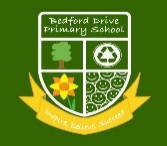 Learning Lightbulb French SchemeAutumnSpringSummerEnrichment Year 3French units 1-4Unit 1: OurselvesGreetings, names, family, numbers 0-12, ages Unit 2- Playground games‘Farmers in the den’ Numbers 12-20Unit 3- BirthdayHappy birthday, come to my party, birthday games. Unit 4- Body parts and coloursBasic sentences in French. Le/laFeminine and masculine nounsStory telling in another language Primary Language Network (experience of a native speaker)Year 4Learning Lightbulb  French units 5-9       Unit 5: Travel and weather Where is  French spoken? Weather, dates.Numbers 21- 30Presentation-Individual Weather forecast Unit 6- Likes and dislikesintroducing negative sentences Unit 7- Sporting lives Healthy eating food preferencesUnit 8- The Four FriendsRead and translate short story verb, adjectiveUnit 9- AnimalsPhonic focus, sounds, habitats, descriptionsEnglish -Adjectives, nouns v French-noun, adjectiveStory telling in another language Primary Language Network (experience of a native speaker)Year 5Learning Lightbulb French units 10-14Unit 10- JourneysLocality, directions.Read and understand a short description of a journey. Write  instructions to follow a route/journeyUnit 11- Celebrations Sentence buildingFood likes and dislikes. Unit 12- Planets Compound sentencesIntroducing the planets, describing them and distances from the sun. Unit 13- SeasonsMonths, weather, seasonal colours.Combine weather and seasons to make longer phrases.UNIT 14- Bringing a picture to lifeWriting detailed descriptionsStory telling in another language Primary Language Network (experience of a native speaker)Year 6Learning Lightbulb French unit 15-17Unit 15 TimeTelling the time in French spoken and writtenComparing School life                Sentence building Unit 16A guide for touristsProduce a leaflet for tourists. Building vocab and sentence structureUnit 17French menu/caféUse the language needed when ordering food- emphasis on pronunciation/intonationStory telling in another language Primary Language Network (experience of a native speaker)